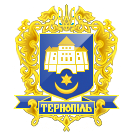 Тернопільська міська радаПОСТІЙНА КОМІСІЯз питань житлово-комунального господарства, екології, надзвичайних ситуацій, енергозабезпечення та енергоефективностіПротокол засідання комісії № 28від 19.12.2018р.Всього членів комісії:	(6) Гевко Г.О., Лупак С.М., Ландяк П.Д., Білан Т.Б., 	Шморгай О.В., Стукало А.В.Присутні члени комісії: 	(6) Гевко Г.О., Лупак С.М., Білан Т.Б., Шморгай О.В., 	Стукало А.В., Ландяк П.Д.Відсутні члени комісії:	(0) Кворум є. Засідання комісії правочинне. На засідання комісії запрошені:Соколовський О.І. – начальник управління житлово – комунального господарства, благоустрою та екології;Гавліч О.В. - головний спеціаліст відділу інженерно-транспортної інфраструктури управління житлово – комунального господарства, благоустрою та екології;Добрікова С.Є. – начальник управління організаційно-виконавчої роботи;Вишньовська К.С. - головний спеціаліст організаційного відділу ради управління організаційно-виконавчої роботи.Головуюча – голова комісії Гевко Г.О.Слухали:	Про затвердження порядку денного комісії, відповідно до листа від 18.12.2018р. №2787/01.Виступила:	Гевко Г.О., яка запропонувала перенести розгляд листів на наступне засідання комісії.Результати голосування за затвердження порядку денного вцілому: За – 6, проти-0, утримались-0. Рішення прийнято.ВИРІШИЛИ:   Затвердити порядок денний комісії в цілому.Порядок денний засідання:Перше питання порядку денного.СЛУХАЛИ: 	Про зняття з контролю та перенесення термінів виконання рішень міської ради, в частині: 1.18. п.2 рішення міської ради від 15.12.2017р. " Відділу внутрішнього контролю підготувати на чергову сесію депутатам міської ради довідку про діяльність КЖЕП «Сонячне».ДОПОВІДАЛА:	Добрікова С.Є.ВИРІШИЛИ:	Погодити проект рішення виконавчого комітету «Про зняття з контролю та перенесення термінів виконання рішень міської ради», в частині:	1.18. п.2 рішення міської ради від 15.12.2017р. " Відділу внутрішнього контролю підготувати на чергову сесію депутатам міської ради довідку про діяльність КЖЕП «Сонячне».Результати голосування: За – 6, проти-0, утримались-0. Рішення прийнято.Друге питання порядку денного.СЛУХАЛИ: 	Про внесення змін до Програми реформування і розвитку житлово-комунального господарства міста Тернополя на 2017-2018 роки.ДОПОВІДАВ:	Соколовський О.І.ВИСТУПИВ:	Білан Т.Б. з пропозицією управлінню житлово – комунального господарства, благоустрою та екології надати інформацію щодо будівництва колектора за адресою вул.Галицька.ВИСТУПИЛА:	Гевко Г.О. з пропозицією зібрати комісію з розгляду питання щодо будівництва колектора за адресою вул.Галицька та запросити на нього відповідальних виконавців.ВИРІШИЛИ:	1.Погодити проект рішення міської ради «Про внесення змін до Програми реформування і розвитку житлово-комунального господарства міста Тернополя на 2017-2018 роки».	2.Зібрати комісію з розгляду питання щодо будівництва колектора за адресою вул.Галицька та запросити на нього відповідальних виконавців 3.Управлінню житлово – комунального господарства, благоустрою та екології надати інформацію щодо будівництва колектора за адресою вул.Галицька.Результати голосування за проект рішення міської ради, включаючи пропозиції Гевко Г.О. та Білана Т.Б.: За – 6, проти-0, утримались-0. Рішення прийнято.Голова комісії						Г.О.Гевко	Секретар  комісії						С.М.Лупак	1.Про зняття з контролю та перенесення термінів виконання рішень міської ради2.Про внесення змін до Програми реформування і розвитку житлово-комунального господарства міста Тернополя на 2017-2018 роки